Для записи на консультативный прием в ГБУЗ ТО «Областная клиническая больница №2» необходимо:Установить на рабочем месте ответственного сотрудника программное обеспечение «1С: Больница», задать параметры подключения к информационной базе в соответствии с инструкцией, приведенной в Приложении №1. Скачать дистрибутив для установки можно на сайте http://citto.ru/ в разделе «Направления деятельности» – «Региональный сегмент Единой государственной системы в сфере здравоохранения» – «Программное обеспечение» (http://citto.ru/citto/actions/public_health/software.htm).Ответственный сотрудник под учетной записью медицинской организации должен войти в систему и изменить стартовый пароль (123456) на собственный. Перечень учетных записей медицинских организаций приведен в Приложении №2.Запись на консультативный прием должна выполняться ответственным сотрудником в соответствии с инструкцией, приведенной в приложении №3.При возникновении вопросов необходимо обращаться в единую службу сопровождения пользователей РС ЕГИСЗ по многоканальному телефону/факсу (3452) 50-00-59 или по электронной почте sd@72to.ru.Приложение №1Установка программного обеспечения (1С 8.3)Прежде всего, укажем адрес сервера информационной базы, для этого запустим приложение «Блокнот» от имени администратора: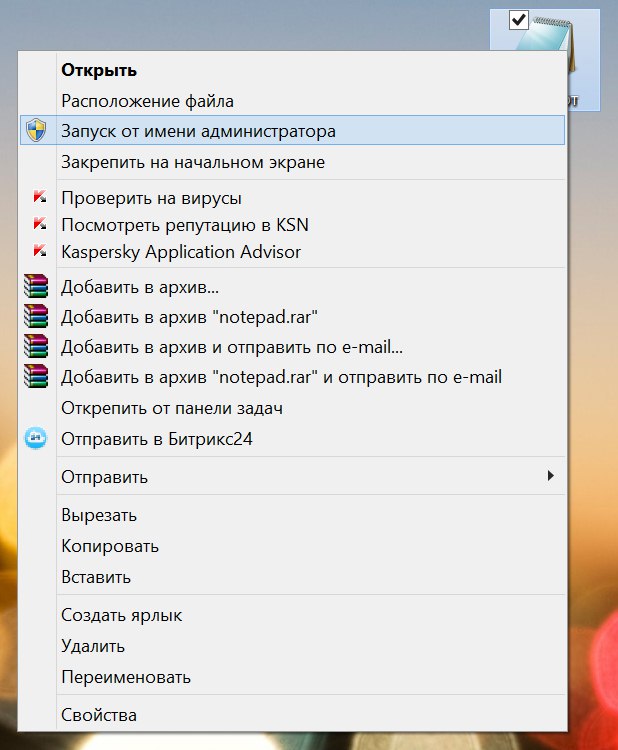 После запуска блокнота открываем следующий файл (путь:C:\Windows\System32\drivers\etc):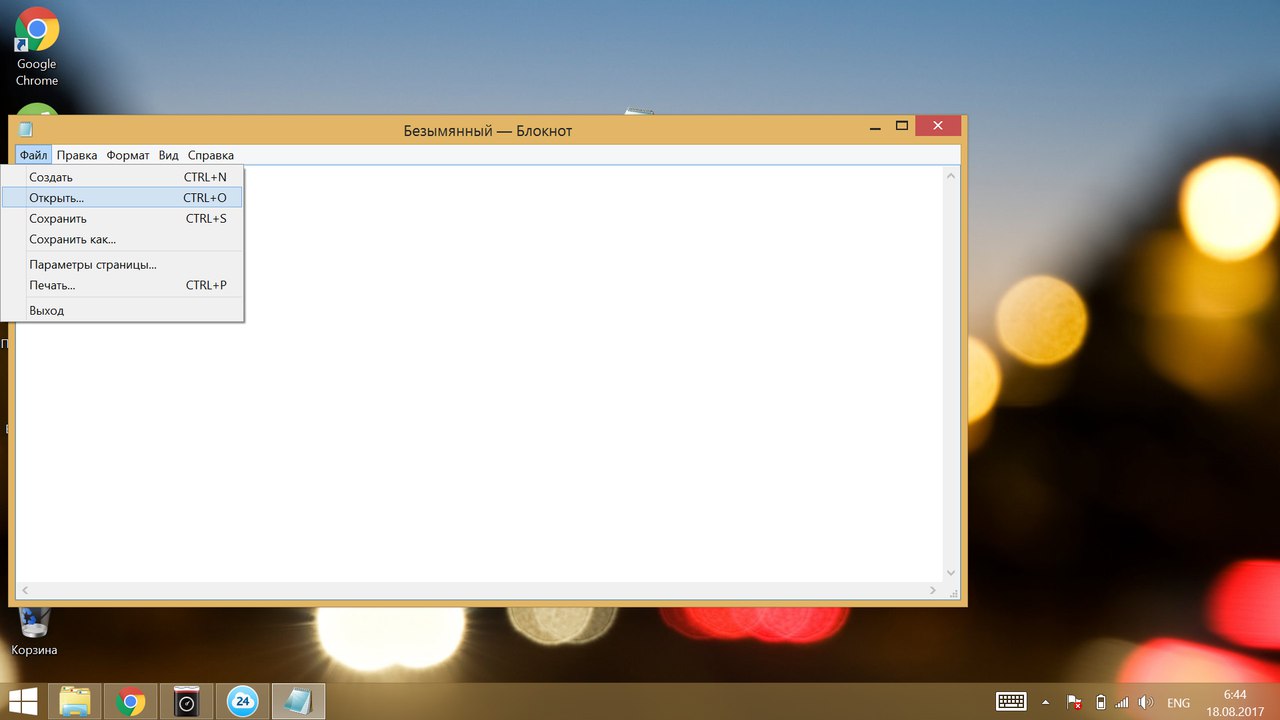 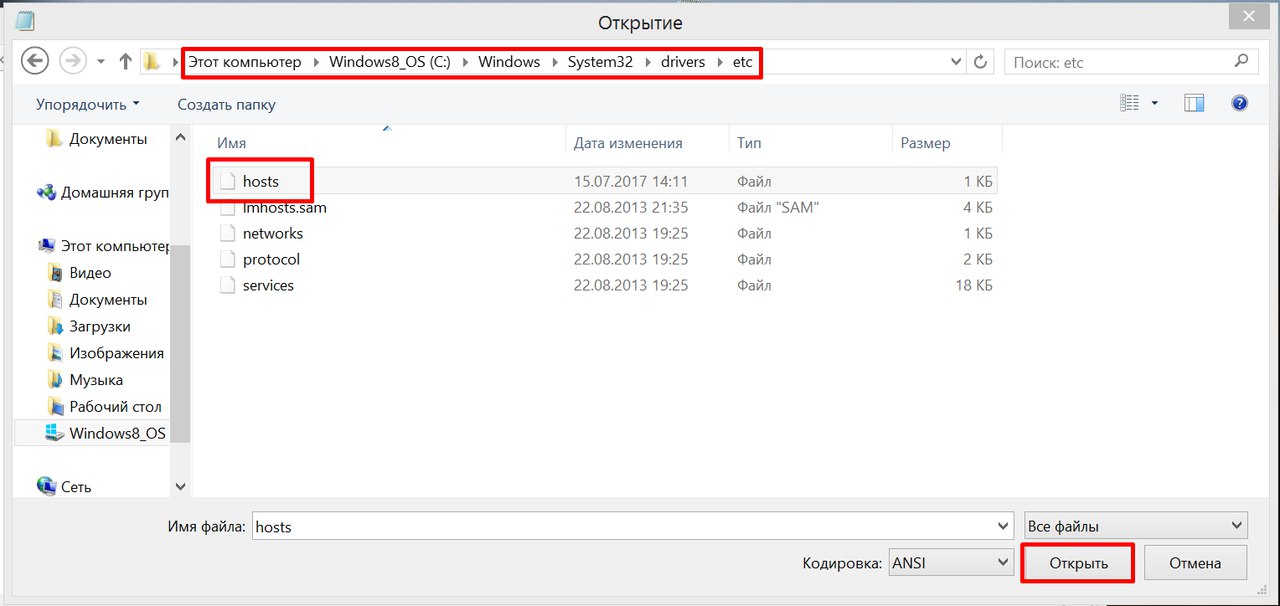 Прописываем адрес 10.2.145.10 1c-prod-app01 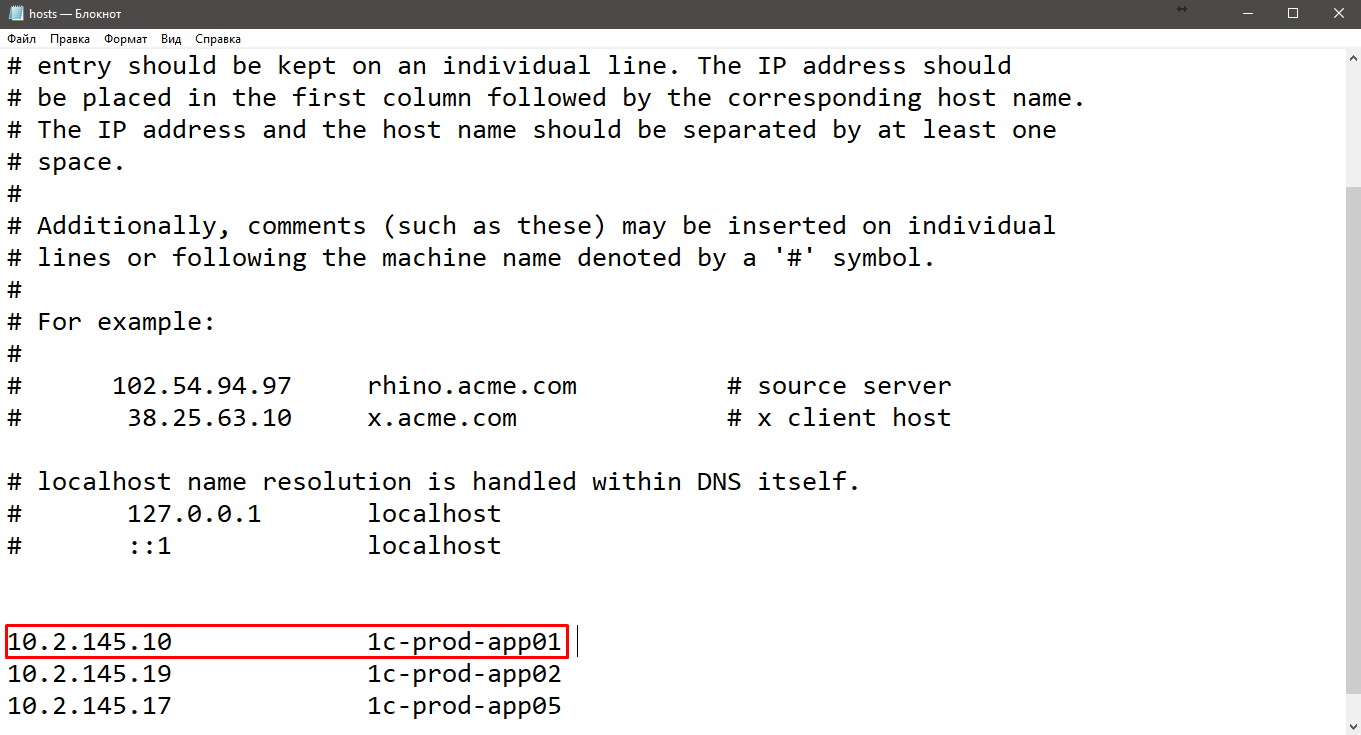 Сохраняем файл: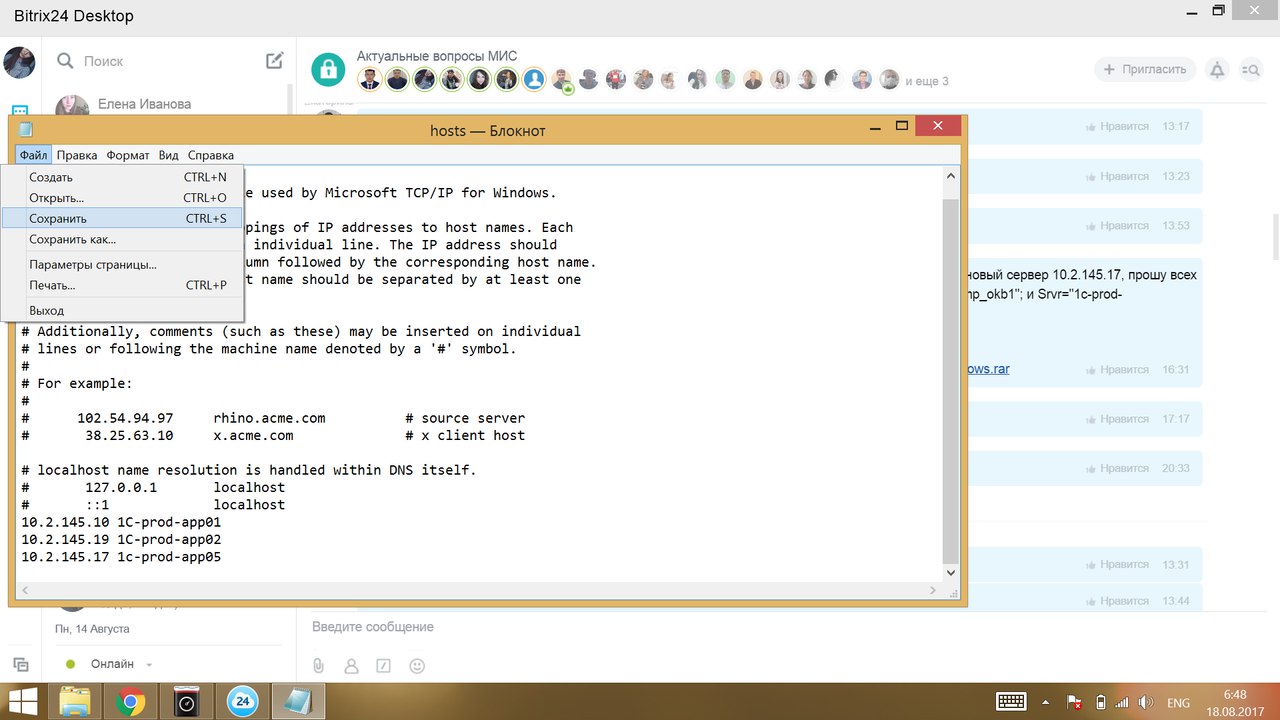 Запускаем программу установки платформы 1С 8.3 setup.exe из файла архива: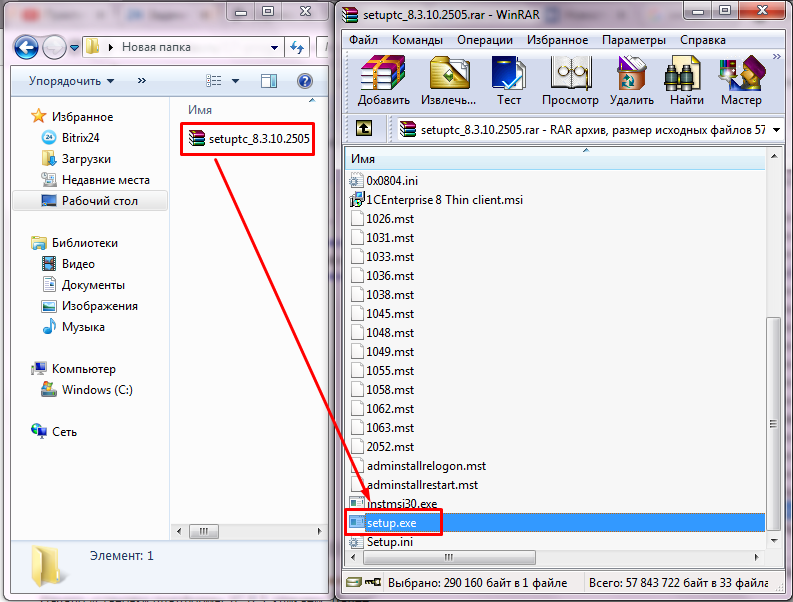 Начало установки платформы 1С 8.3, нажимаем «Далее»: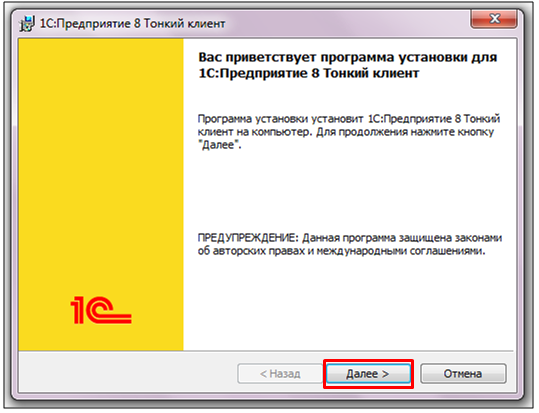 Начинаем установку, нажимаем «Далее»: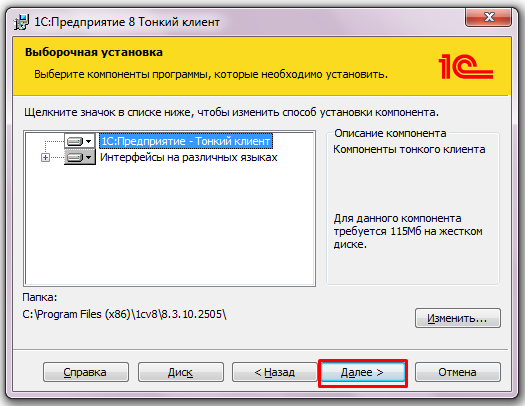 Выбираем язык установки платформы 1С 8.3, системные установки означает, что будет стоять язык локализации Windows: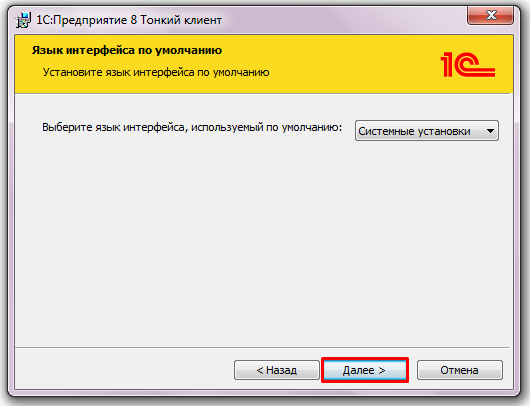 Программа готова к началу установки, нажимаем «Установить»: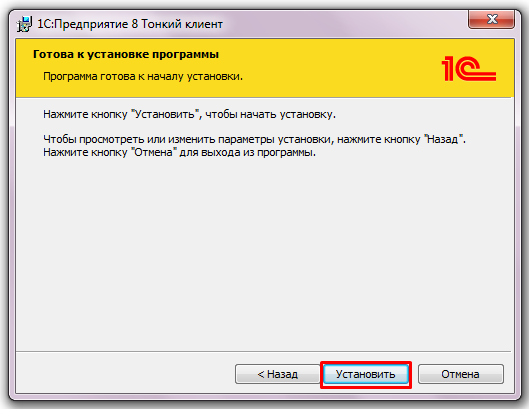 Процесс установки 1С:Предприятие Тонкий клиент: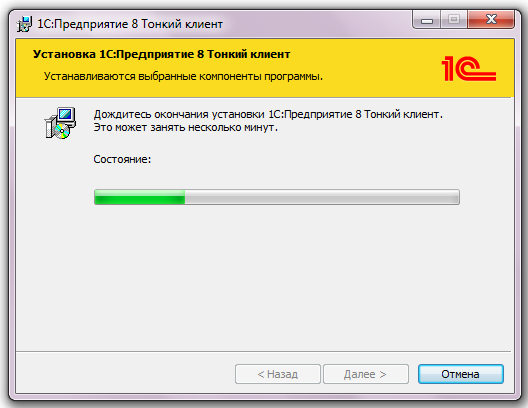 Снимаем флаг «Открыть файл Readme», нажимаем «Готово»: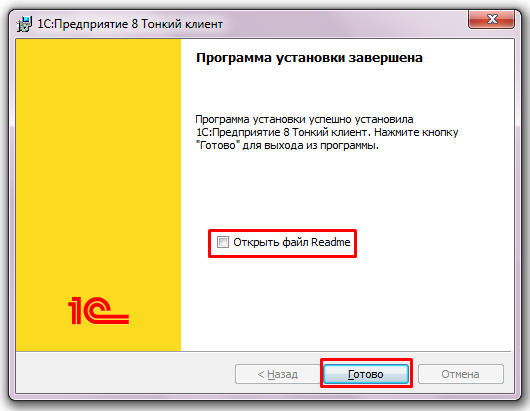 Создание  и запуск новой информационной базыПри первом запуске программы следует создать новую информационную базу, нажимаем «Да»: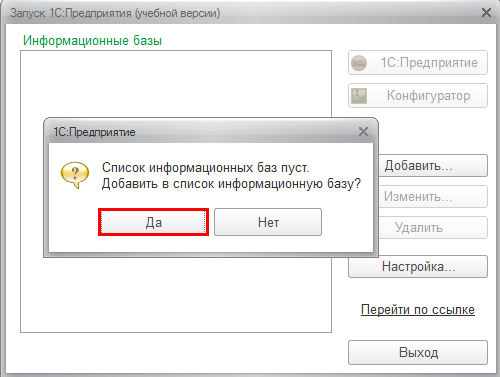 В случае, если уже имеются какие-либо информационные базы, для добавления новой следует нажать кнопку «Добавить»: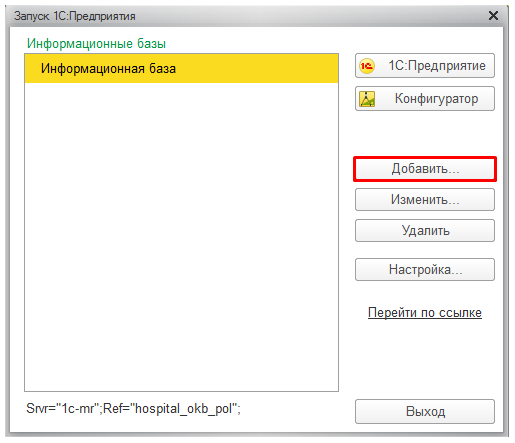 Выбираем второй вариант создания информационной базы и нажимаем «Далее»: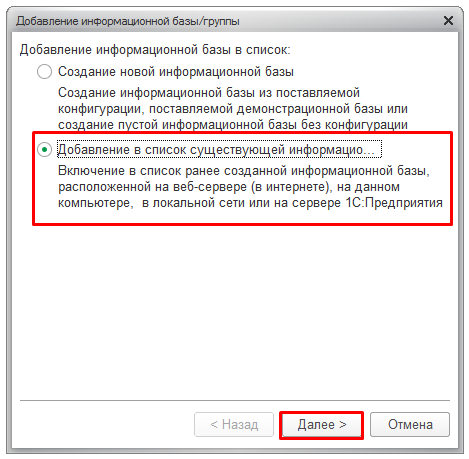 Указываем имя (например, Рабочая база ОКБ2), отмечаем вариант типа расположения информационной базы «На сервере 1С:Предприятия» и вносим следующие данные:Кластер серверов: 10.2.145.10Имя информационной базы: hospital_okb2После внесения всех данных нажимаем «Далее»: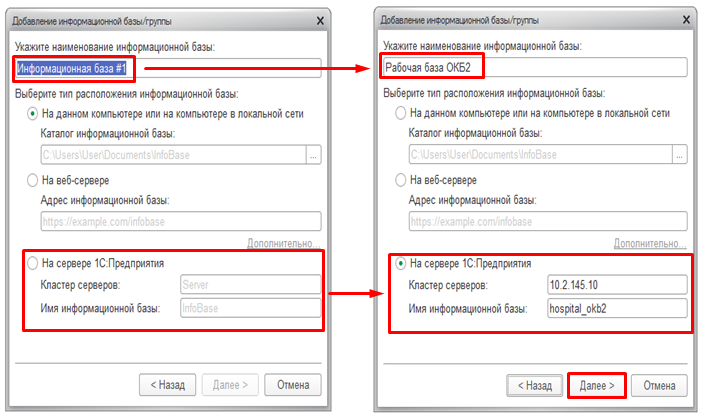 Выделяем необходимую информационную базу и нажимаем кнопку «1С:Предприятие»: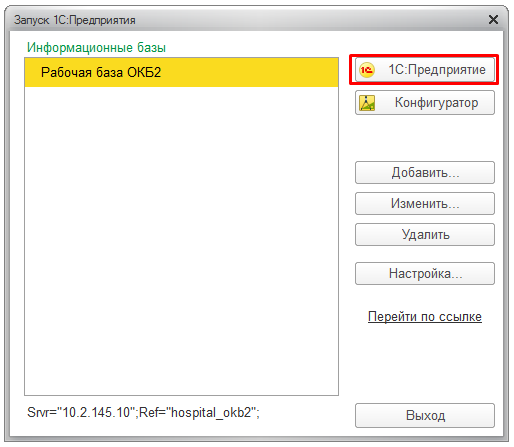 Вводим имя пользователя и пароль, далее нажимаем «ОК»: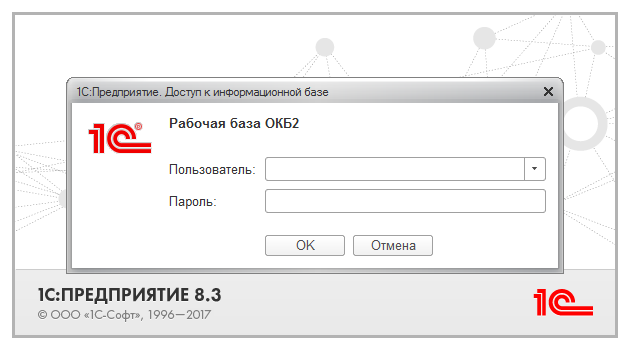 Приложение №2Перечень учетных записей медицинских организацийПриложение №3Инструкция по записи на консультативный прием в ГБУЗ ТО «Областная клиническая больница №2»Путь по меню: Регистратура ? Сетка.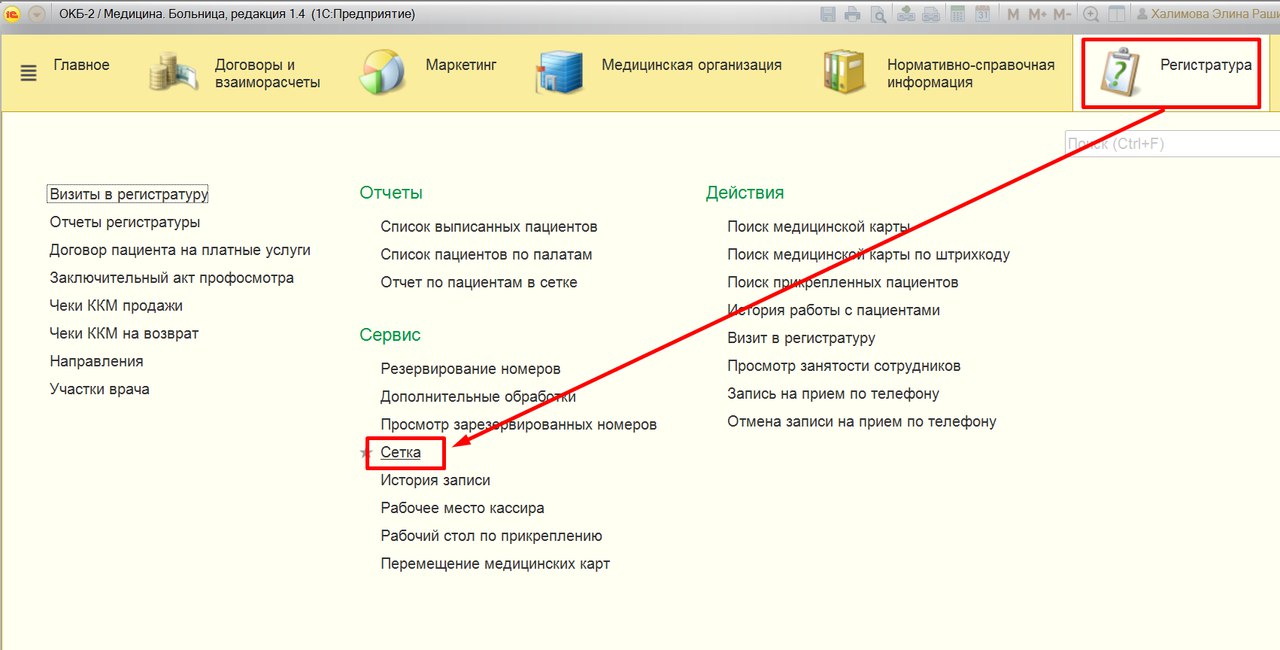 Рис.1 Путь по менюОткроется окно: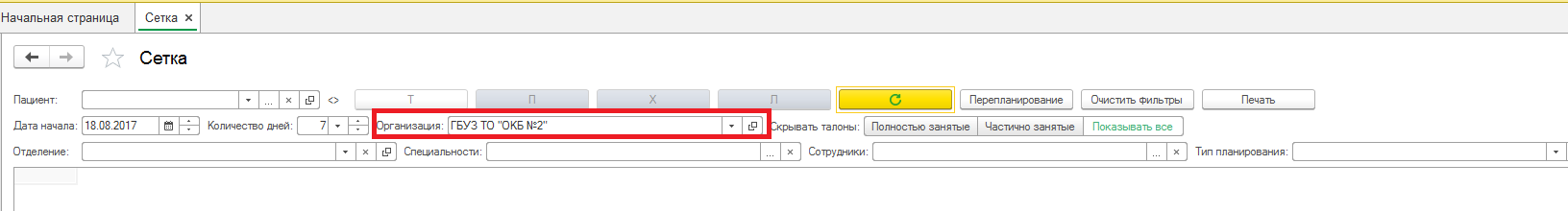 Рис.2 Окно «Сетка»Для отображения расписания нужно:Выбрать отделениеВыбрать специальность или конкретного врача.Выбрать тип планирования «Консультативный прием» или «Консультативный прием детский».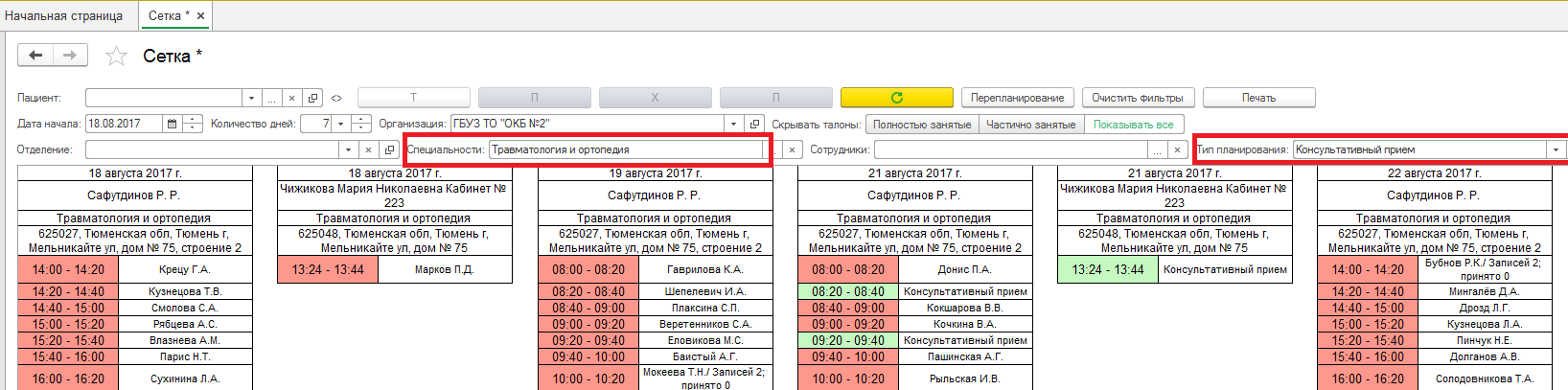 Рис.3. Расписание при выборе специальностиЕсли список специальностей не отображается нужно:В окне специальности нажать кнопку ещеперейти в раздел меню Режим просмотраВыбрать строку список.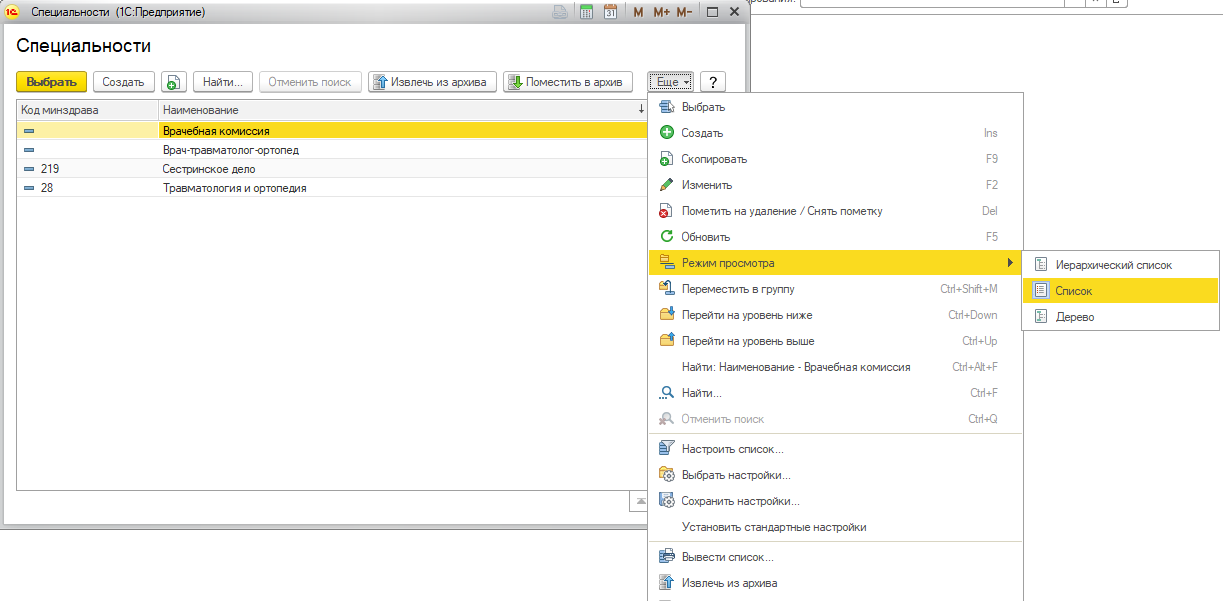 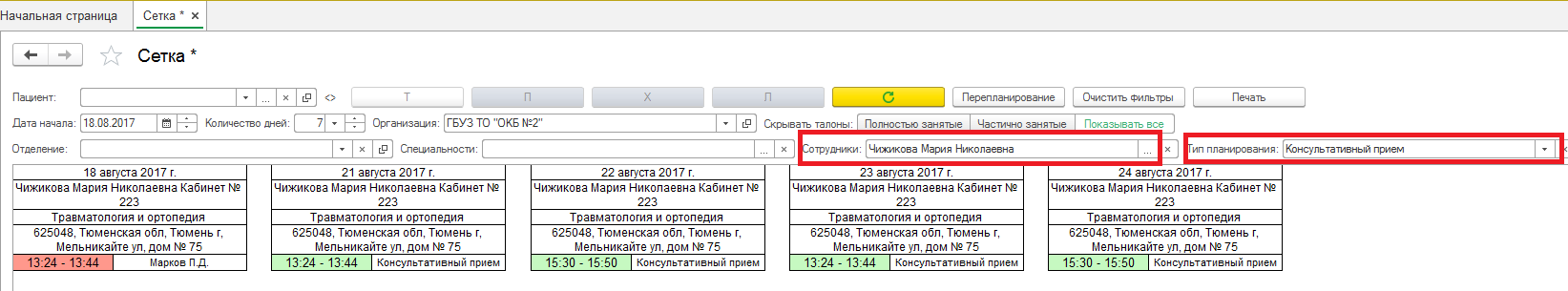 Рис.4. Расписание при выборе врачаПри необходимости можно изменить дату, с которой отображается расписание и количество дней, на которое нужно показать расписание: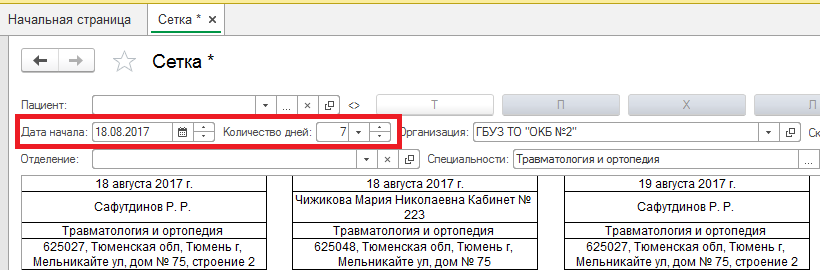 Рис.5. Выбор даты и количества дней для отображения расписанияДалее необходимо выбрать пациента: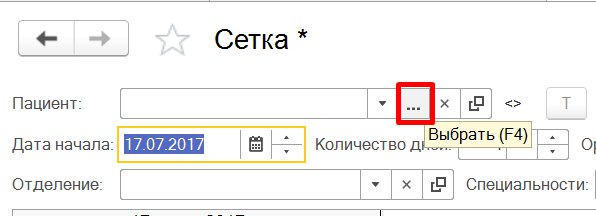 Рис.6. Выбор пациентаОткроется окно поиска пациента: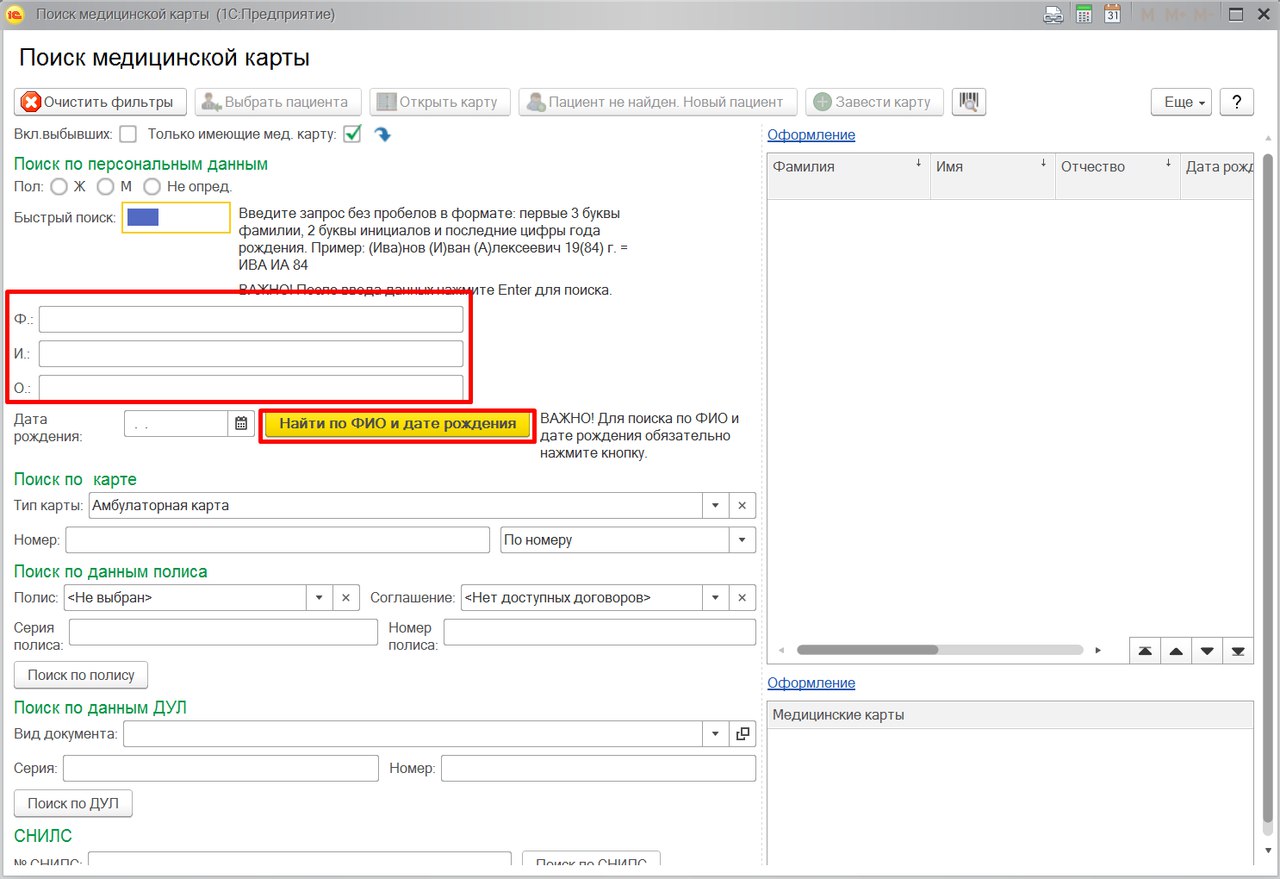 Рис.7. Ввод критериев отбораЗаполните ФИО пациента и дату рождения (при необходимости используйте подстановочный символ *). Далее нажмите кнопку «Найти по ФИО и дате рождения».Далее щелкните дважды по найденному пациенту или нажмите «Выбрать пациента»: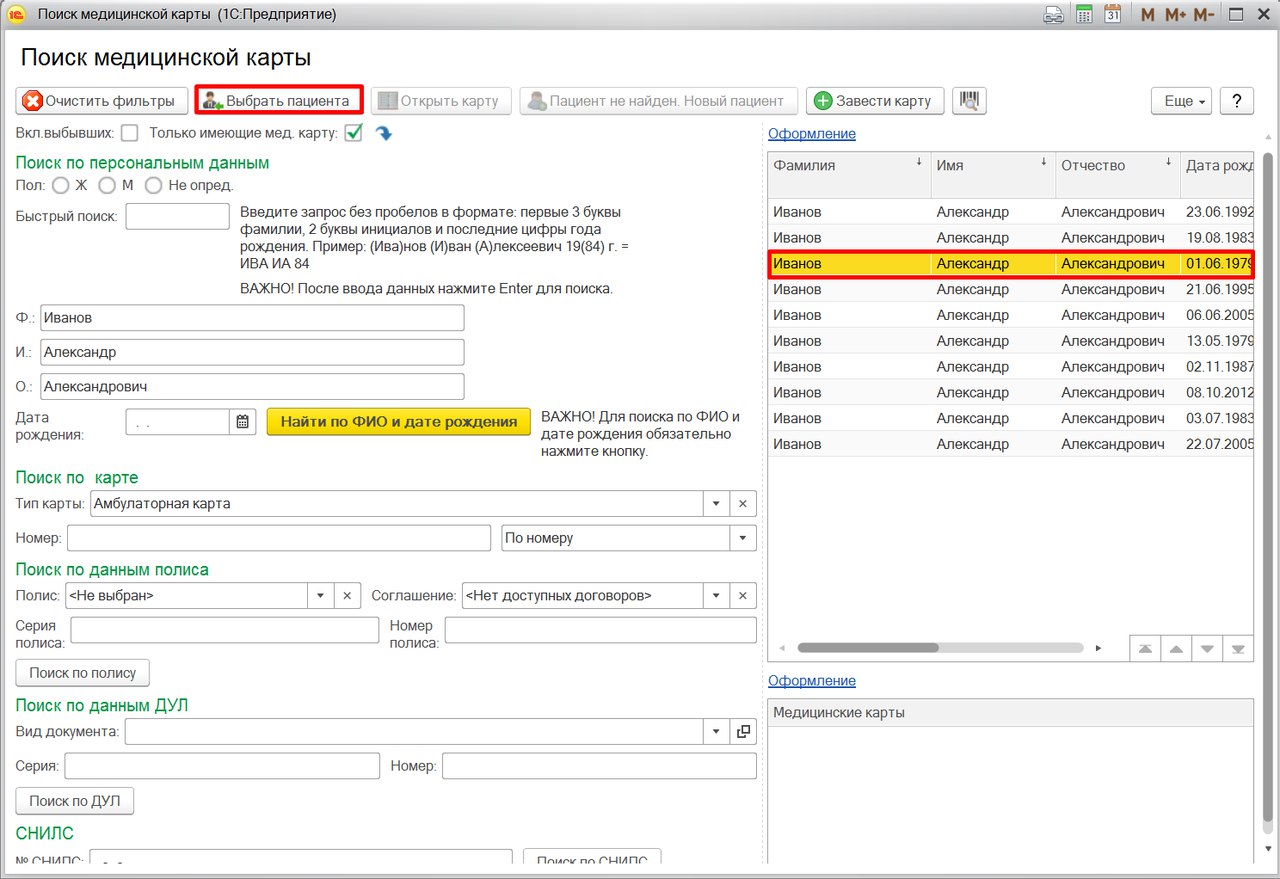 Рис.8. Выбор пациента из списка соответствующих критериям поискаОткроется окно основных данных пациента; просмотрите персональные данные пациента, убедитесь, что пациент выбран корректно. Далее нажмите кнопку «Выбрать»: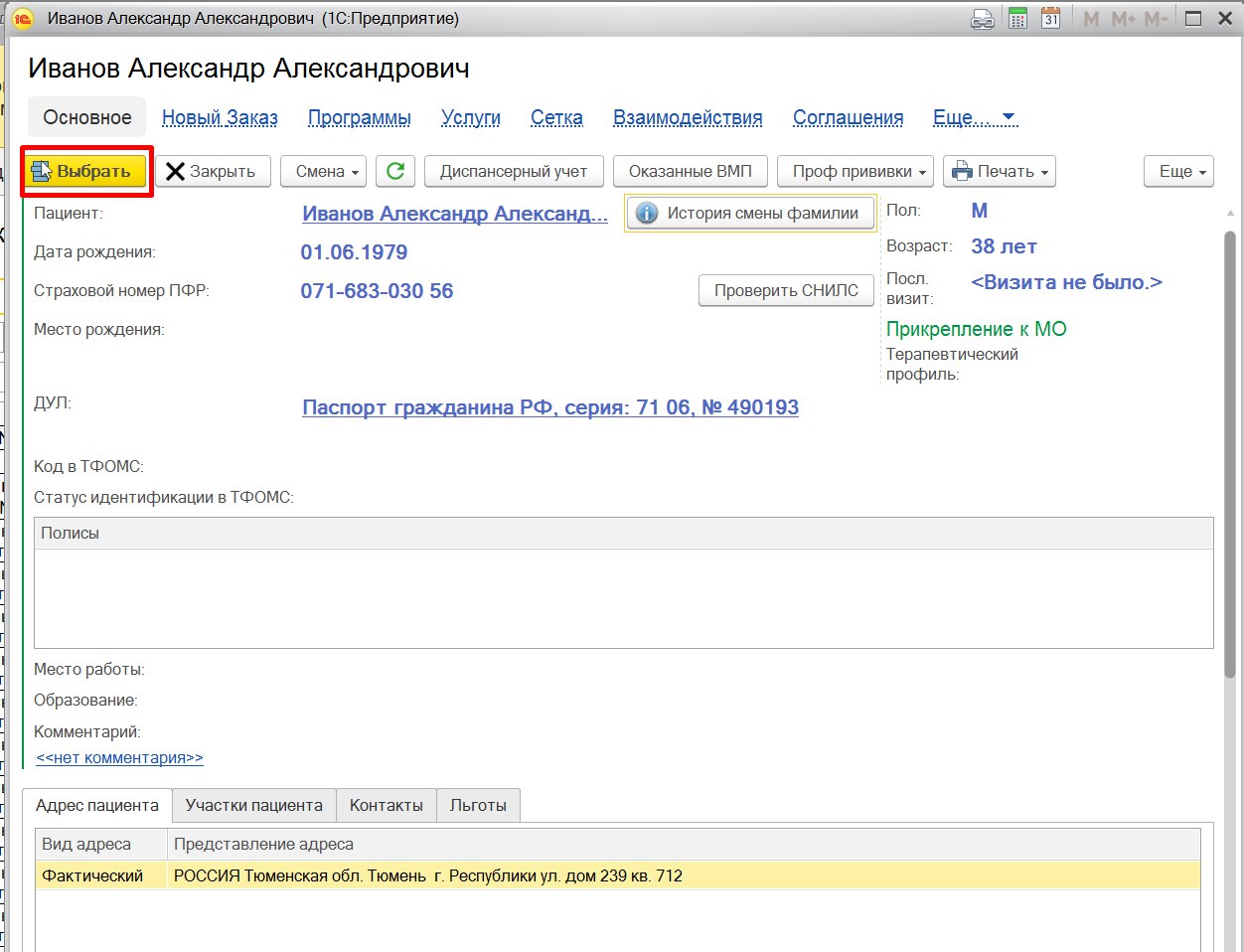 Рис.9. Просмотр основных данных пациентаЧтобы записать пациента, щелкните дважды по свободному (зеленому) слоту в расписании, а именно на время приема: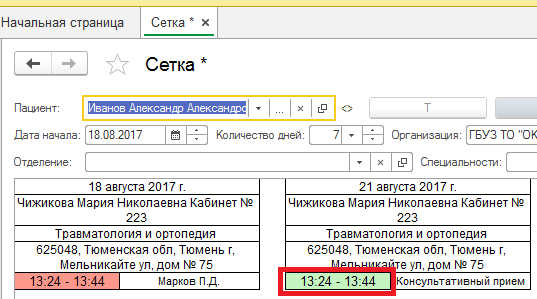 Рис.10. Выбор слота для записиОткроется окно записи на прием, нажмите «Записать и закрыть»: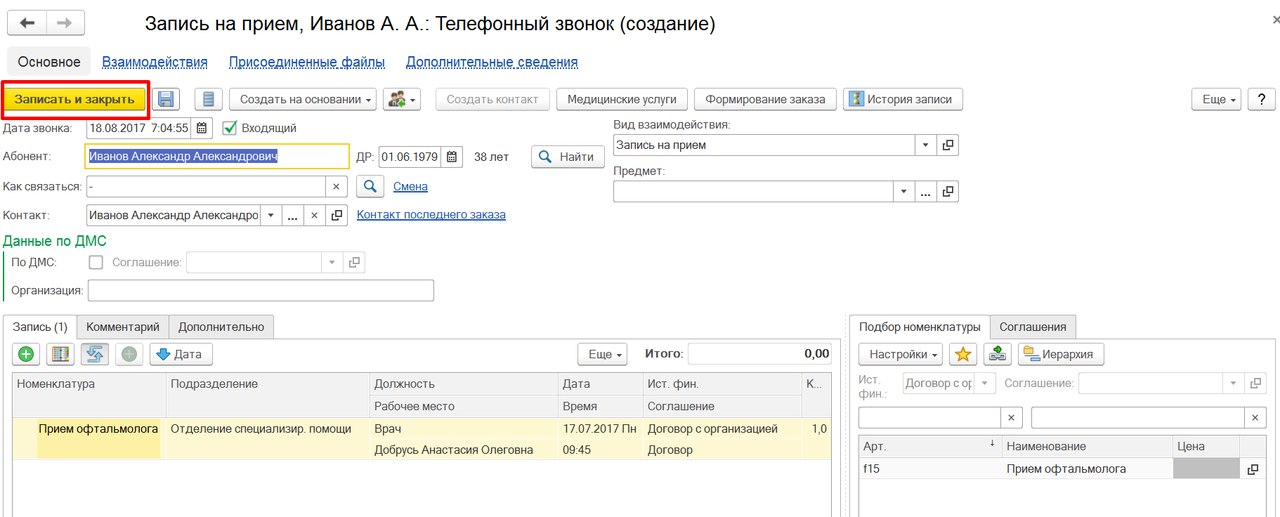 Рис.11. Запись на приемПосле успешной записи отобразится талон: 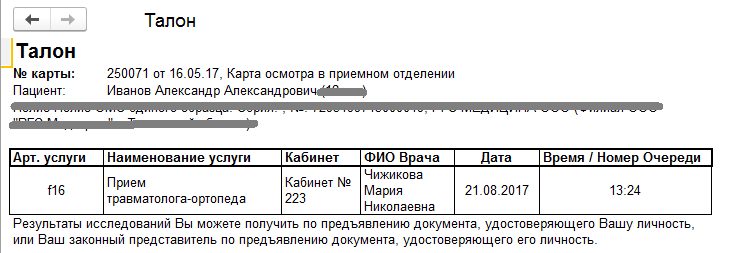 Рис.12. ТалонА слот в расписании станет изменить цвет на красный (занят):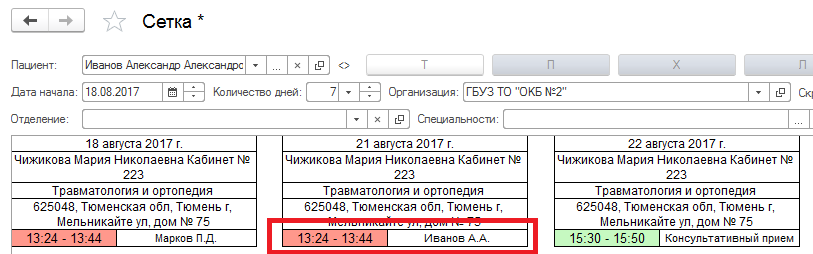 Рис.13. Слот, на который записан пациентОтмена записи пациента:Для отмены записи дважды щелкните левой клавишей мыши по фамилии пациента и выберите пункт «Отменить запись»: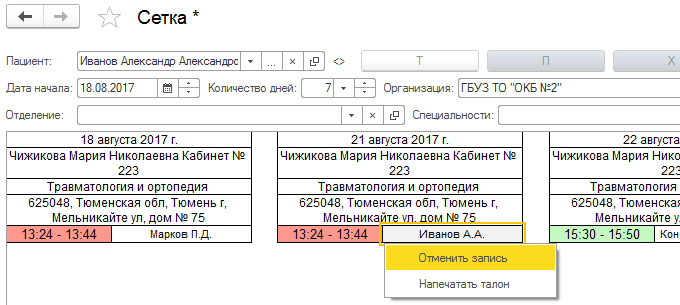 Рис.14. Отмена записи на приемОткроется окно отмены записи на прием, необходимо указать причину отмены, например, «Отмена пациентом»: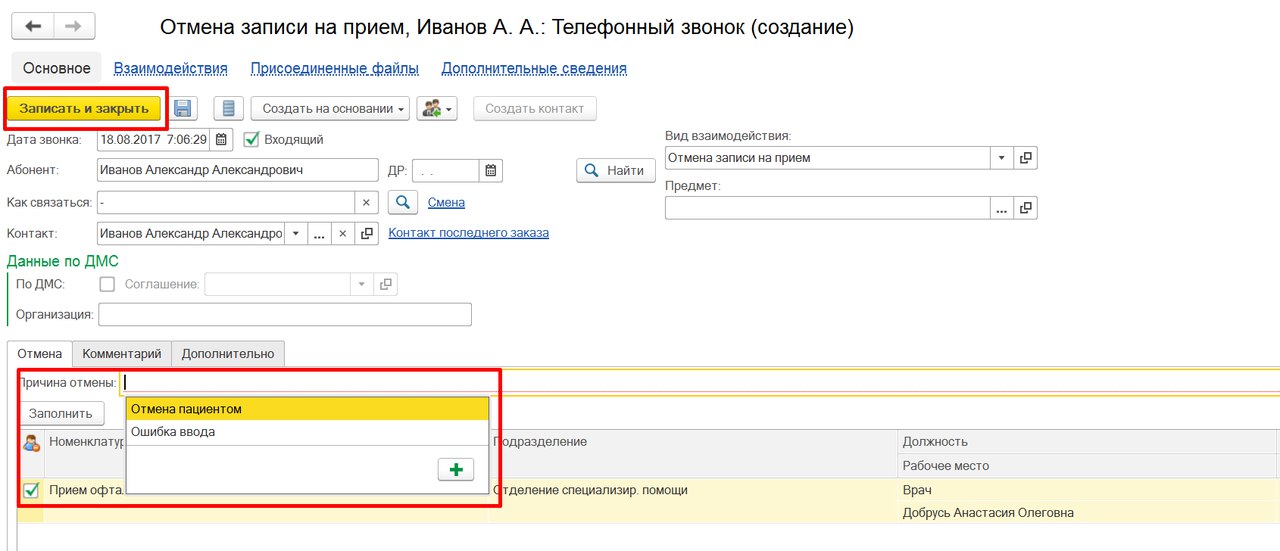 Рис.15. Выбор причины отмены записи на приемСлот в расписании снова станет свободным (зеленого цвета):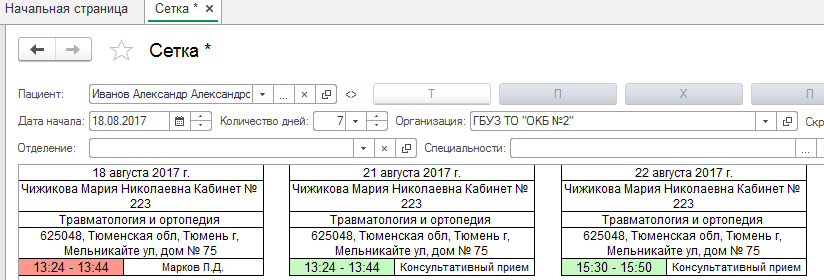 Рис.16. Свободный слотМедицинская организацияЛогинСтартовый парольГБУЗ ТО «Госпиталь для ветеранов войн»ГоспитальВетВойн123456ГБУЗ ТО «Областная больница №11» ГолышмановоОБ11Голышманово123456ГБУЗ ТО «Областная больница №12» г.ЗаводоуковскОБ12Заводоуковск123456ГБУЗ ТО «Областная больница №13» ИсетскоеОБ13Исетское123456ГБУЗ ТО «Областная больница №14» Шанаурина КазанскоеОБ14ШанауринаКазанс123456ГБУЗ ТО «Областная больница №15» НижняяТавдаОБ15НижняяТавда123456ГБУЗ ТО «Областная больница №19» г. ТюменьОБ19Тюмень123456ГБУЗ ТО «Областная больница №20» с.УватОБ20Уват123456ГБУЗ ТО «Областная больница №23» ЯлуторовскОБ23Ялуторовск123456ГБУЗ ТО «Областная больница №24» с.ЯрковоОБ24Ярково123456ГБУЗ ТО «Областная больница №3» г.ТобольскОБ3Тобольск123456ГБУЗ ТО «Областная больница №4» г.ИшимОБ4Ишим123456ГБУЗ ТО «Областная больница №9» с. ВагайОБ9Вагай123456ГБУЗ ТО «Областная клиническая больница №1»ОКБ1123456ГБУЗ ТО «Областная клиническая больница №2»ОКБ2123456ММАУ «Городская поликлиника №1»ГП1123456ММАУ «Городская поликлиника №12»ГП12123456ММАУ «Городская поликлиника №13»ГП13123456ММАУ «Городская поликлиника №14»ГП14123456ММАУ «Городская поликлиника №17»ГП17123456ММАУ «Городская поликлиника №3»ГП3123456ММАУ «Городская поликлиника №4»ГП4123456ММАУ «Городская поликлиника №5»ГП5123456ММАУ «Городская поликлиника №6»ГП6123456ММАУ «Городская поликлиника №8»ГП8123456Тобольская больница ФГБУЗ ЗСМЦ ФМБАФМБАТобольск123456Тюменская больница ФГБУЗ ЗСМЦ ФМБАФМБАТюмень123456